Краевое государственное автономное образовательное учреждение среднего профессионального образования «Добрянский гуманитарно-технологический техникум им. П.И. Сюзева» УТВЕРЖДАЮЗаместитель директора_____________ Е.А.Шевырина«______»_______________201_г.контрольно-измерительный материал2015 г.СОДЕРЖАНИЕ1. Паспорт комплекта контрольно-измерительных материалов1.1 Область применения контрольно-измерительных средств
 1.2 Сводные данные об объектах оценивания, основных показателях оценки, типах заданий, формах аттестации
1.3.  Распределение типов контрольных заданий при текущем контроле знаний и на промежуточной аттестации2. Комплект оценочных средств 2.1. Задания для проведения текущего контроля. 3. Материалы для дифференцированного зачета1. Паспорт комплекта контрольно-измерительных материалов1.1 Область применения контрольно-измерительных средствВ соответствии с программой по дисциплине «Иностранный язык» контрольно-измерительные материалы применяются для проверки знаний, умений и навыков у обучающихся по специальности 23.02.03 «Техническое обслуживание и ремонт автомобильного транспорта».Формой аттестации по учебной дисциплине является дифференцированный зачет.1.2 Сводные данные об объектах оценивания, основных показателях оценки, типах заданий, формах аттестации
1.3.  Распределение типов контрольных заданий при текущем контроле знаний и на промежуточной аттестации2. Комплект оценочных средств 2.1. Задания для проведения текущего контроля. (содержание всех заданий для текущего контроля). Комплект оценочных средств содержит в себе следующие тестовые задания: промежуточный контроль. III семестрУсловия выполнения задания:Задания выполняются в аудитории во время занятийМаксимальное время выполнения заданий: 45 минутВы можете пользоваться словаремКритерии оценивания лексико-грамматического тестаОценка «2» - процент правильных ответов менее 70%Оценка «3» - процент правильных ответов составляет 79-70%Оценка «4» – процент правильных ответов составляет 89-80%Оценка «5» – процент правильных ответов составляет 100-90%I. Translate into English. Переведите на английский:.
1.— Господин Джонсон, разрешите представить господина Никитина.
— Здравствуйте, господин Никитин.
— Здравствуйте, господин Джонсон.
2.
— Разрешите вам представить господина Петрова из российского торгового представительства.
— Здравствуйте, господин Петров. Рад с вами познакомиться.
— Здравствуйте, господин Джонсон. Я также очень рад.
3.
— Не могли бы вы меня представить господину Томпсону из британской торговой делегации?
— С удовольствием. Господин Томпсон, разрешите вам представить господина Петрова из российского торгпредства.
— Очень рад, господин Петров.
— Здравствуйте, господин Томпсон.
4.
— Мисс Грин, вы знакомы с господином Петровым из российского информационного агентства „Новости"?
— Да. Добрый вечер, господин Петров.
— Добрый вечер, мисс Грин, рад вас видеть снова.

II. Choose the right answer. Выберите верный ответ.
1. When you are introduced to someone in a formal situation you say:
(a) Hello (b) How do you do? (c) Pleased to meet you.
2. When someone says "How do you do?" you reply:
(a) How do you do? (b) Very well, thank you. (c) The same to you.
3. If you do not know whether it is necessary to introduce two people, it is best to ask one of them:
(a) Are you acquainted? (b) Do you know Mr Brent? (c) Have you met Mr Brent? III. Заполните второй столбик таблицы (напишите национальности, соответствующие указанной стране)Ключ для контроля правильности выполнения теста за третий  семестрI. Translate into English. Переведите на английский:.
1.— Mr. Johnson, let me introduce Mr. Nikitin to you.-How do you do , Mr. Nikitin?- How do you do, Mr. Johnson.2.
— Let me introduce Mr. Petrov from Russian trade agency.- How do you do, Mr. Petrov. Glad to meet you.- How do you do, Mr. Johnson. Glad to see you too.3.
—  Could you introduce me to Mr. Tompson from British trade delegation?- With pleasure. Mr. Tompson, let me introduce Mr.Petrov  from Russian trade delegation to you.- I am very glad, Mr. Petrov.- How do you do Mr. Tompson.4.
— Ms. Green, Have you met Mr. Petrov from Russian information agency “News”?-  Yes. Good evening, Mr.Petrov.- Good evening, Ms. Green. I’m glad to see you again.
II. Choose the right answer. Выберите верный ответ.
1. When you are introduced to someone in a formal situation you say:
(a) Hello (b) How do you do? (c) Pleased to meet you.
2. When someone says "How do you do?" you reply:
(a) How do you do? (b) Very well, thank you. (c) The same to you.
3. If you do not know whether it is necessary to introduce two people, it is best to ask one of them:
(a) Are you acquainted? (b) Do you know Mr Brent? (c) Have you met Mr Brent? III. Заполните второй столбик таблицы (напишите национальности, соответствующие указанной стране)V семестрУсловия выполнения задания:Задание выполняется в аудитории во время занятийМаксимальное время выполнения задания: 45 минутВы можете пользоваться словаремКритерии оценивания: 40-37 правильных ответов – оценка “5”36-33 правильных ответов – оценка “4”32-28 правильных ответов – оценка”3”27 и менее  – оценка”2”Выберите единственный правильный вариант ответа.I. London is the ...of Great Britain, it is a very...city.Center, newCapital, oldCapital, modernHuge port, newII. Today English is the language of the world. The native speakers of English live in... Great Britain, France, China, Russia, New ZealandAustralia, the USA, Germany, CubaGreat Britain, Australia, New Zealand, Canada and the South African RepublicThe USA, Great Britain, Italy, Norway, SwedenIII. Most of the holidays in Great Britain are of….A) publicB) popular among childrenC) movableD) religious originIV. The British Parliament has....A) PresidentB) RepresentativesC) two “houses”, the House of Lords and the House of CommonsD) Political party Отметьте, какие из нижепредставленных утверждений правдивы/  неправдивы (true/false).V. The United Kingdom of Great Britain and Northern Ireland occupies the territory of the British Isles. It consists of three main parts which are: England, Scotland and Northern Ireland.   True/FalseVI. Nowadays English has become the world’s most important language in politics, science, trade and cultural relations. True/FalseЗадание на установление соответствия:VII. Соотнесите английские предложения с русскими:Сопоставьте даты с праздниками:Вопрос с несколькими вариантами ответов:VIII. В следующей группе слов отметьте те, которые не имеют никакого отношения к теме «Лондон и его достопримечательности»:a) Big Ben, b) Buckingham Palace, c) The White House, d) The Tower, e) The Statue of Liberty, f) The State Tretyakov, g) Hyde Park, h) The Tate Gallery, i)Westminster Abbey, j) The KremlinЗадание на установление правильной последовательности:IX. Поставьте следующие слова в правильном порядке так, чтобы получилось предложение:a lot ofinskyscrapersthere areNew-YorkЗадание на классификацию:X. Расставьте цифры в нужные колонки.CerealsDressing roomElectric coffee makerFlourMeatSuitMicrowave ovenRefrigeratorShirtSweetsTrousersMixerUnderwearVegetablesElectric teapotКлюч для контроля правильности выполнения теста за пятый семестрVII семестрУсловия выполнения задания:Задания выполняются в аудитории во время занятийМаксимальное время выполнения заданий: 45 минутВы можете пользоваться словаремКритерии оценивания лексико-грамматического тестаОценка «2» - процент правильных ответов менее 70%Оценка «3» - процент правильных ответов составляет 79-70%Оценка «4» – процент правильных ответов составляет 89-80%Оценка «5» – процент правильных ответов составляет 100-90%The exterior (Внешнее устройство автомобиля)1. Label the parts of the car (Соотнесите названия частей автомобиля с цифрами.  Напишите перевод слов)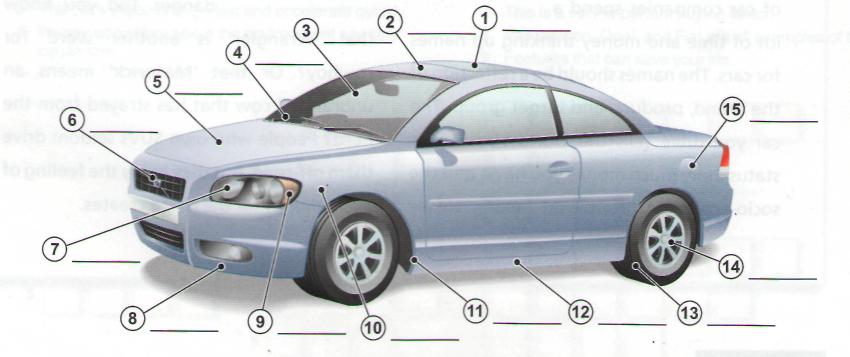 bonnet • front bumper • headlight • indicator • petrol cap or flap • roof • sill • sunroof • tyre • wheel arch • wheel trim • logo • windscreen • windscreen wiper • wing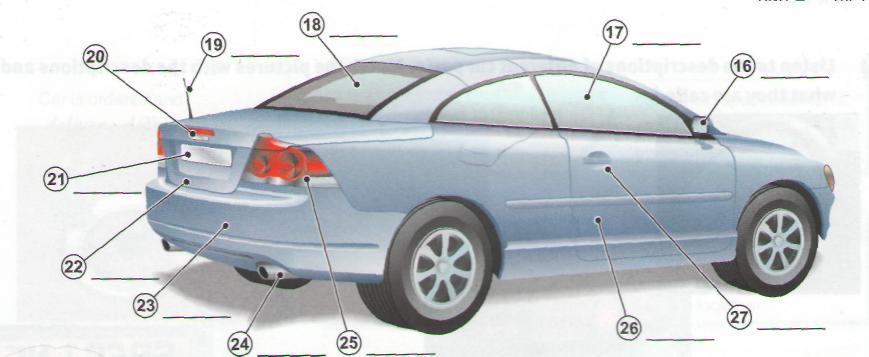 aerial • badge • boot • door • door handle • exhaust pipe • number plate • rear bumper • rear window   • wing mirror • side window • rear light  2.	Complete the sentences with words from exercise 1. (Заполните пропуски в предложениях словами из упражнения №1)You open the_____bonnet_____to look at the engine.The	absorb small impacts in an accident.Don't forget to retract the	before using the car wash.Can you put my suitcases in the	, please?When it starts raining, you need to switch on the	.'What model is that?' 'I don't know, I can't see the	from here.'It is important to inflate the	to the correct pressure for better fuel consumption.The Mercedes star is a well-known	.Open the	and let some sun and fresh air into the car.10.   I wish all drivers would use their	when they want to turn right or left!3. The interior (Внутреннее устройство автомобиля)Label the parts of a car interior (Соотнесите названия частей автомобиля с цифрами. Напишите перевод слов.)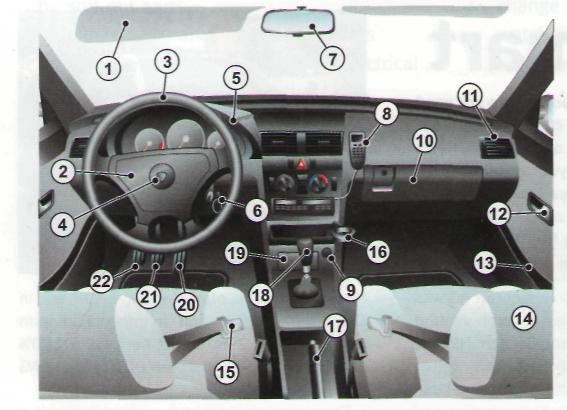 accelerator • air vent • airbag • ashtray • brake pedal • car seat (headrest) • cigarette lighter • clutch pedal • cup holder • dashboard • door handle • door tray • gearstick • glove compartment • handbrake • hands-free telephone • horn • ignition • rear-view mirror • seat belt • steering wheel • sun visor4. Complete the sentences with words from exercise 1. (Заполните пропуски в предложениях словами из упражнения №1)1	It`s so practical to have a	near the steering wheel. I can take a drinkwhenever I want.2	In a car with manual transmission, you need to press the	when you want tochange gear.There's usually a cosmetic mirror on the passenger's	.I have a leather	. It's not so cold for my hands in the winterand it gives you a good grip.It's against the law to phone while driving so I've ordered a car with a	.Could you have a look in the road atlas? It's in the	.I don't need a	as I don't smoke and I don't want anyone to smokein my car.8	Could you close the	? I'm getting a draught.5. Match the numbers with the names of the instruments. (Соотнесите названия панели инструментов с цифрами)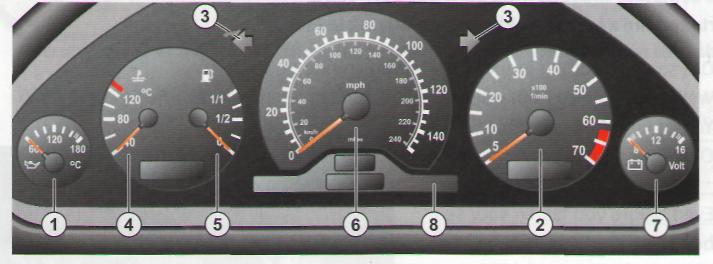 coolant temperature gauge driver information systemengine oil temperature gauge hazard warning/indicator lightsfuel gauge rev counter speedometer voltmeter6. Look at the picture in exercise 3. Which instrument: (Посмотрите на рис. в упр.3. Какой инструмент вы используйте для….)shows you how fast the car is travelling?	warns you if  the engine lubrication system gets too hot?	shows that you are indicating to turn left or right?	shows you how often the engine is turning over?	shows you how much petrol you have in the tank?	indicates the voltage of the car's electrical system? _______________	Ключ для контроля правильности выполнения теста за седьмой семестрThe exterior (Внешнее устройство автомобиля)1. Label the parts of the car (Соотнесите названия частей автомобиля с цифрами.  bonnet • front bumper • headlight • indicator • petrol cap or flap • roof • sill • sunroof • tyre • wheel arch • wheel trim • logo • windscreen • windscreen wiper • wingaerial • badge • boot • door • door handle • exhaust pipe • number plate • rear bumper • rear window   • wing mirror • side window • rear light  2.	Complete the sentences with words from exercise 1. (Заполните пропуски в предложениях словами из упражнения №1)You open the_____bonnet_____to look at the engine.The  bumpers  absorb small impacts in an accident.Don't forget to retract the  aerial   before using the car wash.Can you put my suitcases in the  boot   please?When it starts raining, you need to switch on the windscreen wipers.'What model is that?' 'I don't know, I can't see  the badge from here.'It is important to inflate the tyre to the correct pressure for better fuel consumption.The Mercedes star is a well-known logo.Open the sunroof and let some sun and fresh air into the car.10.   I wish all drivers would use their indicator when they want to turn right or left!3. The interior (Внутреннее устройство автомобиля)Label the parts of a car interior (Соотнесите названия частей автомобиля с цифрами. Напишите перевод слов.)accelerator • air vent • airbag • ashtray • brake pedal • car seat (headrest) • cigarette lighter • clutch pedal • cup holder • dashboard • door handle • door tray • gearstick • glove compartment • handbrake • hands-free telephone • horn • ignition • rear-view mirror • seat belt • steering wheel • sun visor4. Complete the sentences with words from exercise 1. (Заполните пропуски в предложениях словами из упражнения №1)1	It`s so practical to have a cup holder near the steering wheel. I can take a drinkwhenever I want.2	In a car with manual transmission, you need to press the clutch pedal  when you want tochange gear.There's usually a cosmetic mirror on the passenger's sun visor.I have a leather steering wheel. It's not so cold for my hands in the winterand it gives you a good grip.It's against the law to phone while driving so I've ordered a car with a hands-free telephone .Could you have a look in the road atlas? It's in the glove compartment.I don't need a cigarette lighter  as I don't smoke and I don't want anyone to smokein my car.8	Could you close the air vent? I'm getting a draught.5. Match the numbers with the names of the instruments. (Соотнесите названия панели инструментов с цифрами)4.coolant temperature gauge 8.driver information system1. engine oil temperature gauge 3.hazard warning/indicator lights5. fuel gauge2. rev counter 6.speedometer 7.voltmeter6. Look at the picture in exercise 3. Which instrument: (Посмотрите на рис. в упр.3. Какой инструмент вы используйте для….)shows you how fast the car is travelling? speedometerwarns you if  the engine lubrication system gets too hot?  engine oil temperature gauge	shows that you are indicating to turn left or right? indicator lightsshows you how often the engine is turning over? rev countershows you how much petrol you have in the tank? fuel gaugeindicates the voltage of the car's electrical system?   voltmeter3. Материалы для зачетаЗачет проводится в форме тестаIV семестрУсловия выполнения задания:Задания выполняются в аудитории во время занятийМаксимальное время выполнения заданий: 45 минутВы можете пользоваться словаремКритерии оценивания лексико-грамматического тестаОценка «2» - процент правильных ответов менее 70%Оценка «3» - процент правильных ответов составляет 79-70%Оценка «4» – процент правильных ответов составляет 89-80%Оценка «5» – процент правильных ответов составляет 100-90%Переведите следующие выражения.2. Подберите синонимы слову “travelling”3. Заполните карту прибытия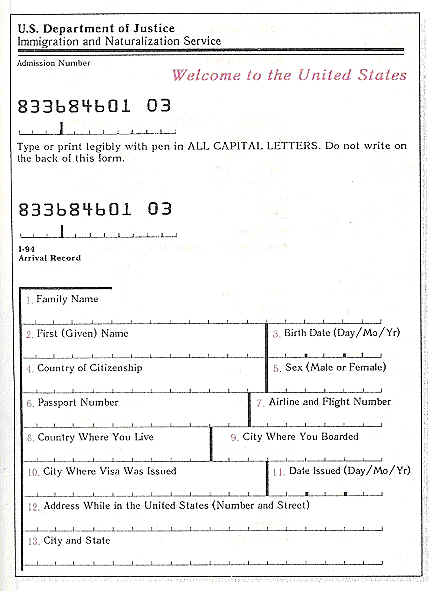 Ключ для контроля правильности выполнения теста за третий семестр1.Переведите следующие выражения.2. Подберите синонимы слову “travelling”: trip, journey, voyage, cruise3. Заполните карту прибытияVI семестр Условия выполнения задания:Задание выполняется в аудитории во время занятийМаксимальное время выполнения задания: 45 минутВы можете пользоваться словаремКритерии оценивания лексико-грамматического тестаОценка «2» - процент правильных ответов менее 70%Оценка «3» - процент правильных ответов составляет 79-70%Оценка «4» – процент правильных ответов составляет 89-80%Оценка «5» – процент правильных ответов составляет 100-90%Упр.1. Подберите соответствующий перевод следующим словам:Verbs: turn, put in, take out, look at, test, switch on, switch off, move, bend, push, drive, pull, tighten, loosen, press, pour, plug in, place, put upГлаголы: извлекать (вытаскивать), поворачивать, поместить, включать в розетку, затягивать, вставлять, осматривать, включать, проверять, наливать, прижимать, повесить, ослаблять, выключать, водить машину, перемещать, сгибать, толкать, тащитьAdverb: forwards, backwards, upwards, downwards, inwards, outwards, clockwise, anticlockwise, to the left, to the right.Наречия: по часовой стрелке, направо, назад, вниз, вперед, вверх, внутрь, против часовой стрелки, налево, наружуУпр.2. Переведите следующие выражения:drill the holeinsert new batteriesput in a new bulbsaw the pipetake off the wheelhammer the planks togetheropen the doorcut the plankУпр.3. Используя следующие глаголы should or must, составьте предложения:Ex. You should clean your tools before you use them.Here is some advice: clean your tools before you use them.This is a rule: switch off the electricity before you touch a bare wire.Here is a rule: do not smoke near petrol.This is some advice: always sharpen chisels before you use them.Here is a rule: always wear goggles when you grind a chisel.This is some advice: use a narrow brush for painting corners.This is a rule: never do any welding without a helmet or goggles.Ключ для контроля правильности выполнения теста за шестой семестрУпр.1. Подберите соответствующий перевод следующим словам:Verbs: turn - поворачивать, put in - вставлять, take out - извлекать (вытаскивать), look at - осматривать, test - проверять, switch on - включать, switch off - выключать, move - перемещать, bend - сгибать, push - толкать, drive -  водить машину, pull - тащить, tighten - затягивать, loosen - ослаблять, press - прижимать, pour - наливать, plug in - включать в розетку, place - поместить, put up- повеситьAdverb: forwards - вперед, backwards - назад, upwards - вверх, downwards- вниз, inwards - внутрь, outwards - наружу, clockwise - по часовой стрелке, anticlockwise - против часовой стрелки, to the left - налево, to the right- направо.Упр.2. Переведите следующие выражения:drill the hole – просверлить дыруinsert new batteries – вставить новые батарейкиput in a new bulb – ввернуть новую лампочкуsaw the pipe – распилить трубуtake off the wheel – снимать колесоhammer the planks together – приколотить пластиныopen the door – открыть дверьcut the plank – отрезать доскуУпр.3. Используя следующие глаголы should or must, составьте предложения:Ex. You should clean your tools before you use them.You must switch off the electricity before you touch a bare wire. You mustn’t smoke near petrol.You should always sharpen chisels before you use them.You must always wear goggles when you grind a chisel.You should use a narrow brush for painting corners.You mustn’t do any welding without a helmet or goggles.VIII семестрУсловия выполнения задания:Задания выполняются в аудитории во время занятийМаксимальное время выполнения заданий: 45 минутКритерии оценивания:40-37 правильных ответов – оценка “5”36-33 правильных ответов – оценка “4”32-28 правильных ответов – оценка”3”27 и менее  – оценка”2”Выберите единственный правильный вариант ответа:I. In America a large firm is called a.....A) Corporation  B) Joint Stock Company  C) Partnership  D) CompanyII. The future success of a company depends on training and developing its...A) money   B) departments   C) personnel  D) subsidiariesIII.Many British people have a big breakfast. They have cereal, scrambled eggs and bacon. It is called “.....”.A) English breakfast  B) Continental breakfast  C) American breakfastD) Russian breakfastIV. The British Parliament has....A) President    B) Representatives   C) the House of Lords and the House of Commons    D) Political partyОтметьте, какие из нижепредставленных утверждений правдивы/  неправдивы (true/false).V. The United Kingdom of Great Britain and Northern Ireland occupies the territory of the British Isles. It consists of three main parts which are: England, Scotland and Northern Ireland.   VI. Nowadays English has become the world’s most important language in politics, science, trade and cultural relations. VII. Задание на установление соответствия:Соотнесите английские выражения с русскими:Части автомобиля:Вопрос с несколькими вариантами ответов:VIII. В следующей группе слов отметьте те, которые не имеют никакого отношения к теме London and its sights (Лондон и его достопримечательности): a) Big Ben, b) Buckingham Palace, c) Hermitage, d) The Tower, e) Red Square, f) The State Tretyakov, g) Hyde Park, h) Kremlin, i)Westminster Abbey, j) White House Задание на установление правильной последовательности:IX. Поставьте следующие буквы в правильном порядке так, чтобы получилось резюме:ObjectiveEducationPersonal detailSkillsWork experienceRefereesЗадание на классификацию:X. Расставьте цифры в нужные колонки.CerealsDressing roomElectric coffee makerMeatSuitMicrowave ovenRefrigeratorShirtSweetsTrousersMixerUnderwearVegetablesElectric teapotDairy productsКлюч для контроля правильности выполнения итогового теста по дисциплинеОГСЭ.03  ИНОСТРАННЫЙ ЯЗЫКОГСЭ.03  ИНОСТРАННЫЙ ЯЗЫКдля специальностей (профессии)для специальностей (профессии)23.02.03  «Техническое обслуживание и ремонт автомобильного транспорта»23.02.03  «Техническое обслуживание и ремонт автомобильного транспорта»23.02.03  «Техническое обслуживание и ремонт автомобильного транспорта»РАССМОТРЕНОРАССМОТРЕНОРАССМОТРЕНОРАССМОТРЕНОРАССМОТРЕНОРАССМОТРЕНОРАССМОТРЕНОРАССМОТРЕНОРАССМОТРЕНОСОСТАВИЛСОСТАВИЛна заседании предметно (цикловой) комиссиитехнического профиляна заседании предметно (цикловой) комиссиитехнического профиляна заседании предметно (цикловой) комиссиитехнического профиляна заседании предметно (цикловой) комиссиитехнического профиляна заседании предметно (цикловой) комиссиитехнического профиляна заседании предметно (цикловой) комиссиитехнического профиляна заседании предметно (цикловой) комиссиитехнического профиляна заседании предметно (цикловой) комиссиитехнического профиляна заседании предметно (цикловой) комиссиитехнического профиляРычагова О.В.Протокол Протокол №№от   «»»201_ годаПредседатель Председатель Председатель Председатель Председатель Председатель Председатель Председатель Председатель ОДОБРЕНООДОБРЕНООДОБРЕНООДОБРЕНООДОБРЕНООДОБРЕНООДОБРЕНООДОБРЕНООДОБРЕНОЗаведующий учебной частьюЗаведующий учебной частьюРезультаты освоения(объекты оценивания)Основные показатели оценки результата и их критерииТип задания;№ заданияФорма аттестацииИНОСТРАННЫЙ ЯЗЫКИНОСТРАННЫЙ ЯЗЫКИНОСТРАННЫЙ ЯЗЫКИНОСТРАННЫЙ ЯЗЫКуметь: - общаться (устно и письменно) на иностранном языке на профессиональные и повседневные темы;- переводить (со словарем) иностранные тексты профессиональной направленности;- самостоятельно совершенствовать устную и письменную речь, пополнять словарный запас.составление диалогов по ситуациямподготовка монологического высказыванияподготовка устного высказывания о Великобритании и оформление презентацийумение 
извлекать 
необходимую 
информациюумение понять основное содержание аутентичного текстанаписание личного письма по образцурасширение потенциального словаря за счет овладения употреблением интернациональной лексикой, новыми значениями известных словсовершенствование навыков распознавания и употребления в речи глаголов внаиболее употребительных временных формах действительного залога: Present Simple, FutureSimple и Past Simple, Present и Past Continuous, Present и Past Perfect; модальных глаголови их эквивалентовбеседа в ситуациях повседневного общениясообщения, доклад, представление результатов работы по проекту,задания 
с  выбором ответа (True/False/Not stated)задания с множественным выбором ответазадания на установление соответствийзадания на извлечение необходимой информации, определение своего отношения к прочитанномузаполнение анкеты, бланков, формуляраТекущий контроль: контроль на практическом занятииПромежуточная аттестация – экзамен, дифференцированный зачетзнать:- лексический (1200-1400 лексических единиц) и грамматический минимум, необходимый для чтения и перевода (со словарем) иностранных текстов профессиональной направленности;- лингвострановедческую, страноведческую и социокультурную информацию, расширенную за счет новой тематики и проблематики речевого общения;- технику перевода профессионально-ориентированных текстов, построенных на языковом материале повседневного и профессионального общения;- практическую грамматику, необходимую для профессионального общения на английском языке.составление диалогов по ситуациямподготовка монологического высказыванияподготовка устного высказывания о Великобритании и оформление презентацийумение 
извлекать 
необходимую 
информациюумение понять основное содержание аутентичного текстанаписание личного письма по образцурасширение потенциального словаря за счет овладения употреблением интернациональной лексикой, новыми значениями известных словсовершенствование навыков распознавания и употребления в речи глаголов внаиболее употребительных временных формах действительного залога: Present Simple, FutureSimple и Past Simple, Present и Past Continuous, Present и Past Perfect; модальных глаголови их эквивалентовбеседа в ситуациях повседневного общениясообщения, доклад, представление результатов работы по проекту,задания 
с  выбором ответа (True/False/Not stated)задания с множественным выбором ответазадания на установление соответствийзадания на извлечение необходимой информации, определение своего отношения к прочитанномузаполнение анкеты, бланков, формуляраТекущий контроль: контроль на практическом занятииПромежуточная аттестация – экзамен, дифференцированный зачетСодержание учебного материала по программе учебной дисциплиныТипы контрольного задания, номерТипы контрольного задания, номерТипы контрольного задания, номерТипы контрольного задания, номерТипы контрольного задания, номерСодержание учебного материала по программе учебной дисциплиныПрактическая работаТестовые заданияСамостоятельная работаКонтрольная работаЗадания для зачетаЭкзаменационное заданиеРаздел 1Социокультурная сфераТема 1.1.  Добро пожаловать. Визит зарубежного партнераТема 1.1.  Добро пожаловать. Визит зарубежного партнераПрактическая работа №1Тема 1.1.  Добро пожаловать. Визит зарубежного партнераПрактическая работа №2Тема 1.1.  Добро пожаловать. Визит зарубежного партнераТема 1.1.  Добро пожаловать. Визит зарубежного партнераТема 1.2. Деловая поездка за рубеж. Современные средства коммуникацииТема 1.2. Деловая поездка за рубеж. Современные средства коммуникацииПрактическая работа №3Тема 1.2. Деловая поездка за рубеж. Современные средства коммуникацииПрактическая работа №4Тема 1.2. Деловая поездка за рубеж. Современные средства коммуникацииТема 1.2. Деловая поездка за рубеж. Современные средства коммуникацииПрактическая работа №5Тема 1.2. Деловая поездка за рубеж. Современные средства коммуникацииПрактическая работа №6Тема 1.3. Прибытие в страну. Городской транспортТема 1.3. Прибытие в страну. Городской транспортПрактическая работа №7Самостоятельная работа №1Тема 1.3. Прибытие в страну. Городской транспортПрактическая работа №8Тема 1.3. Прибытие в страну. Городской транспортПрактическая работа №9Тема 1.3. Прибытие в страну. Городской транспортТема 1.4. Быт и сервис Тема 1.4. Быт и сервис Практическая работа №10Тема 1.4. Быт и сервис Практическая работа №11Тема 1.4. Быт и сервис Практическая работа №12Самостоятельная работа №2Тема 1.4. Быт и сервис Практическая работа №13Тема 1.4. Быт и сервис Тема 1.5. Англоговорящие страны. Культура и традицииТема 1.5. Англоговорящие страны. Культура и традицииПрактическая работа №14Тема 1.5. Англоговорящие страны. Культура и традицииПрактическая работа №15Тема 1.5. Англоговорящие страны. Культура и традицииПрактическая работа №16Тема 1.5. Англоговорящие страны. Культура и традицииТема 1.5. Англоговорящие страны. Культура и традицииПрактическая работа №17Тема 1.5. Англоговорящие страны. Культура и традицииПрактическая работа №18Тема 1.5. Англоговорящие страны. Культура и традицииПрактическая работа №19Самостоятельная работа №3Тема 1.5. Англоговорящие страны. Культура и традицииТема 1.6.Роль английского языка в миреПрактическая работа №20Тема 1.6.Роль английского языка в миреПрактическая работа №21Тема 1.6.Роль английского языка в миреТема 1.7. Отъезд домой. Покупки, магазиныТема 1.7. Отъезд домой. Покупки, магазиныПрактическая работа №22Тема 1.7. Отъезд домой. Покупки, магазиныДифференцированный зачетТест открытого типаРаздел 2. Профессионально направленный модульТема 2.1.  Наука и инновационные технологии.Тема 2.1.  Наука и инновационные технологии.Практическая работа №23Тема 2.2. Устройство и применение компьютера. Роль ПК в современном миреПрактическая работа №24Тема 2.2. Устройство и применение компьютера. Роль ПК в современном миреПрактическая работа №25Тема 2.2. Устройство и применение компьютера. Роль ПК в современном миреТема 2.2. Устройство и применение компьютера. Роль ПК в современном миреТема 2.3..Автоматизация производстваТема 2.3..Автоматизация производстваТема 2.3..Автоматизация производстваТема 2.4.  Инструкции, руководства. Оборудование, работа.Тема 2.4.  Инструкции, руководства. Оборудование, работа.Практическая работа №26Тема 2.4.  Инструкции, руководства. Оборудование, работа.Практическая работа №27Самостоятельная работа №4Тема 2.4.  Инструкции, руководства. Оборудование, работа.Практическая работа №28Тема 2.5.   История автомобилестроения. Первые автомобили.Тема 2.5.   История автомобилестроения. Первые автомобили.Практическая работа №29Тема 2.5.   История автомобилестроения. Первые автомобили.Практическая работа №30Самостоятельная работа №5Тема 2.5.   История автомобилестроения. Первые автомобили.Практическая работа №31Тема 2.5.   История автомобилестроения. Первые автомобили.Тема 2.6. АвтомобильТема 2.6. АвтомобильТема 2.6. АвтомобильТема 2.6. АвтомобильПрактическая работа №32Тема 2.6. АвтомобильПрактическая работа №33Тема 2.8. На фирме. Устройство на работу. Тема 2.8. На фирме. Устройство на работу. Тема 2.8. На фирме. Устройство на работу. Практическая работа №34Тема 2.8. На фирме. Устройство на работу. Практическая работа №35Самостоятельная работа №6Тема 2.8. На фирме. Устройство на работу. Практическая работа №36Тема 2.8. На фирме. Устройство на работу. Практическая работа №37Дифференцированный зачетТест закрытого типаТема 2.8. Всемирно известные автомобилестроительные компанииПрактическая работа №38Практическая работа №39Практическая работа №40Практическая работа №41Самостоятельная работа №7Практическая работа №42Практическая работа №43Практическая работа №44Тема 2.9. Деловая перепискаТема 2.9. Деловая перепискаСамостоятельная работа №8Тема 2.10. Научно-исследовательская деятельностьПрактическая работа №45Тема 2.10. Научно-исследовательская деятельностьПрактическая работа №46Тема 2.10. Научно-исследовательская деятельностьПрактическая работа №47Дифференцированный зачетТест закрытого типаCountryNationalityEnglandGermanyItalyJapanBrazilSpainScotlandFranceThe United States of AmericaHollandSwitzerlandChinaTurkeyIrelandWalesCountryNationalityEnglandEnglishGermanyGermanItalyItalianJapanJapaneseBrazilBrazilianSpainSpanishScotlandScottishFranceFrenchThe United States of AmericaAmericanHollandDutchSwitzerlandSwissChinaChineseTurkeyTurkishIrelandIrishWalesWelshShe may come.She must come.She had to come.She shouldn’t come.She couldn’t comeShe need to come.Ей не следует приходить.Ей можно придти.Ей необходимо прийти.Она должна придти.Она не могла  придти.Ей пришлось придти.New Year’s DayHalloweenBoxing DaySt. Valentine’s DayEasterApril Fool’s DayChristmasGuy Fawkes DayDecember, 25thApril, 1stDecember, 26thNovember, 5th Late March or early AprilJanuary, 1stFebruary, 14thOctober, 31stClothing departmentElectric appliancesFood supermarket№ заданияПравильный ответПравильный ответПравильный ответКол-во балловIBBB1IICCC1IIIDDD1IVCCC1VFFF1VITTT1VII1b    2 d3 f4 a5 e6 c1b    2 d3 f4 a5 e6 c1 f2 h3 c4 g5 e6 b7 a8d14VIIIc,e,f,jc,e,f,jc,e,f,j4IXDACBEDACBEDACBE1X26911133781215145101415Итого:40 баллов1. sunroof2. roof3. windscreen4. windscreen wiper5. bonnet6. logo7. headlight8. front bumper9. indicator10.wing11. wheel arch12. sill13. tyre14. wheel trim15. petrol flap16. wing mirror17. side window18. rear window19. aerial20. badge21. number plate22. boot23. rear bumper24. exhaust pipe25. rear light26. door27. door handle1. sun visor2.  airbag3. steering wheel4. horn5.  dashboard6.  ignition7. rear-view mirror8. hands-free telephone9. cigarette lighter10. glove compartment11. air vent12. door handle13. door tray14. car seat15. seat belt16. cup holder17. handbrake18. gearstick19. ashtray20. accelerator21. brake pedal22. clutch pedalVisiting different countries and places. Meeting different people and making friends.Discovering traditions and customs of different countries. Buying souvenirs.Broadening outlook. When we are going to travel abroad we need a passport, a visa, a ticket, a health insurance, money, a camera, etc.Learning about the history and culture. Now people travel by plane, by train, by bus, by ship, by car, on foot, by bicycle, etcImproving knowledge of the foreign language. Посещение различных стран и мест. Встреча с людьми и новые знакомства.Открытие традиций и обычаев других стран. Покупка сувениров.Расширение кругозораКогда мы собираемся за границу, нам необходимо взять визу, билет, медицинский полис, деньги, камеру…Изучение истории и культуры. Сейчас люди путешествуют на самолете, поезде, на корабле и даже пешком.Улучшение знаний иностранного языка. tyresteering wheelseat beltignitionheadlightgearstickdashboardacceleratorпанель инструментоврульзажиганиепедаль газаремень безопасностирычаг переключения скоростейфарашинаfilling stationvehicle inspection stationcar rental agencytraffic accidentfuel efficientperformance specificationдорожно-транспортное происшествиестанция техосмотраагентство по прокату машинзаправочная станциятехнические характеристикитопливная экономичностьClothing departmentElectric appliancesFood supermarket№ заданияПравильный ответПравильный ответПравильный ответКол-во балловIAAA1IICCC1IIIAAA1IVCCC1VFFF1VITTT1VII1h2b3 e4 c5 g6 f7a8d1h2b3 e4 c5 g6 f7a8d1 d2 b3 c4 a5 f6e14VIIIc, e, f, h,jc, e, f, h,jc, e, f, h,j4IXCABEDFCABEDFCABEDF1X25810123671114419131515Итого:40 баллов